Unit 7 Lesson 9: Usemos un transportador para medir ángulosWU Verdadero o falso: Algo pasa con 45 (Warm up)Student Task StatementEn cada caso, decide si la afirmación es verdadera o falsa. Prepárate para explicar tu razonamiento.1 ¿Qué tan grande es un ángulo de ?Student Task StatementUn rayo que da una vuelta entera alrededor de su extremo y vuelve a su punto de partida ha dado un giro completo o ha girado .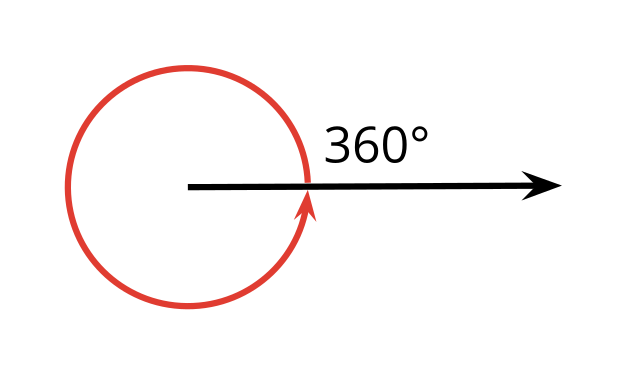 ¿Qué fracción de un giro completo es cada una de las siguientes medidas de ángulos?Tu profesor te dará un transportador, una herramienta para medir el número de grados de un ángulo.¿Cómo se muestra  en el transportador?¿Cuántas medidas de  ves?Pusimos un transportador sin números sobre un ángulo.El centro del transportador se alinea con el vértice del ángulo.El borde recto del transportador se alinea con un rayo del ángulo.¿Cuántos grados mide este ángulo? Explica cómo lo sabes.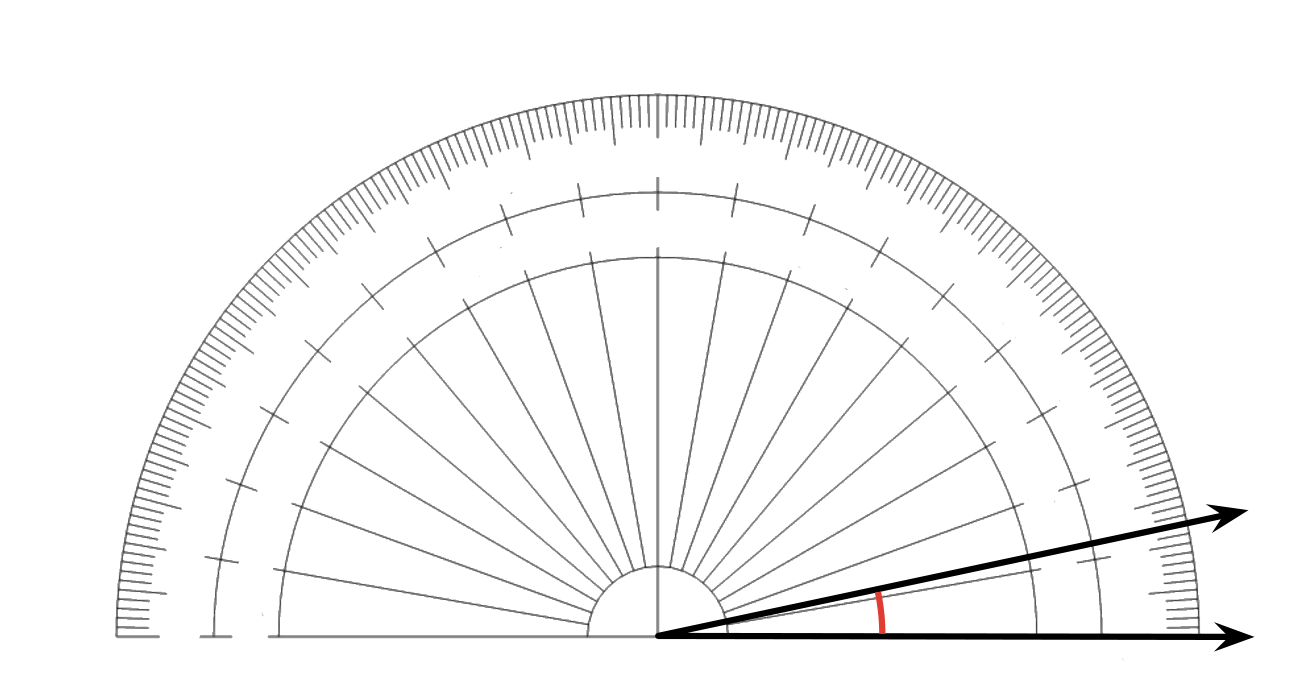 Un ángulo contiene treinta ángulos de , como se muestra en la imagen. ¿Cuántos grados mide este ángulo?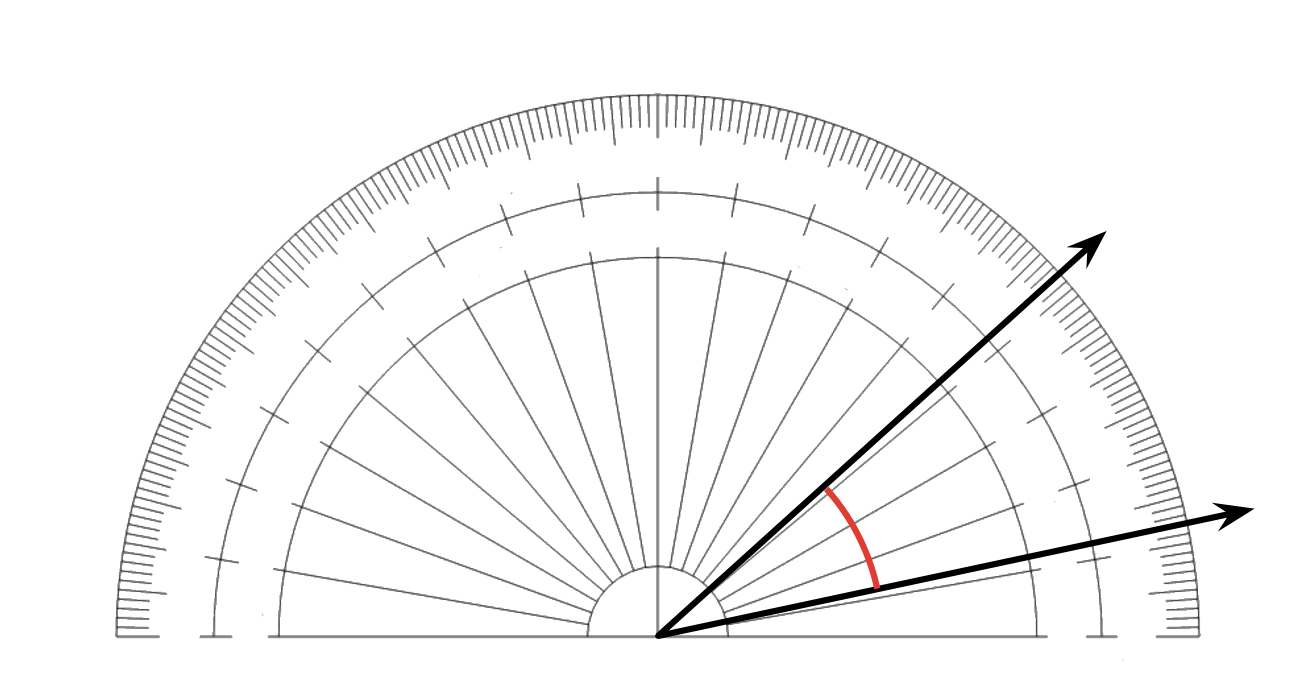 2 Usemos un transportadorStudent Task StatementEstos son cuatro ángulos. Puede que hayas estimado sus tamaños antes. Se puso un transportador sobre cada ángulo. Mide el tamaño de cada ángulo, en grados.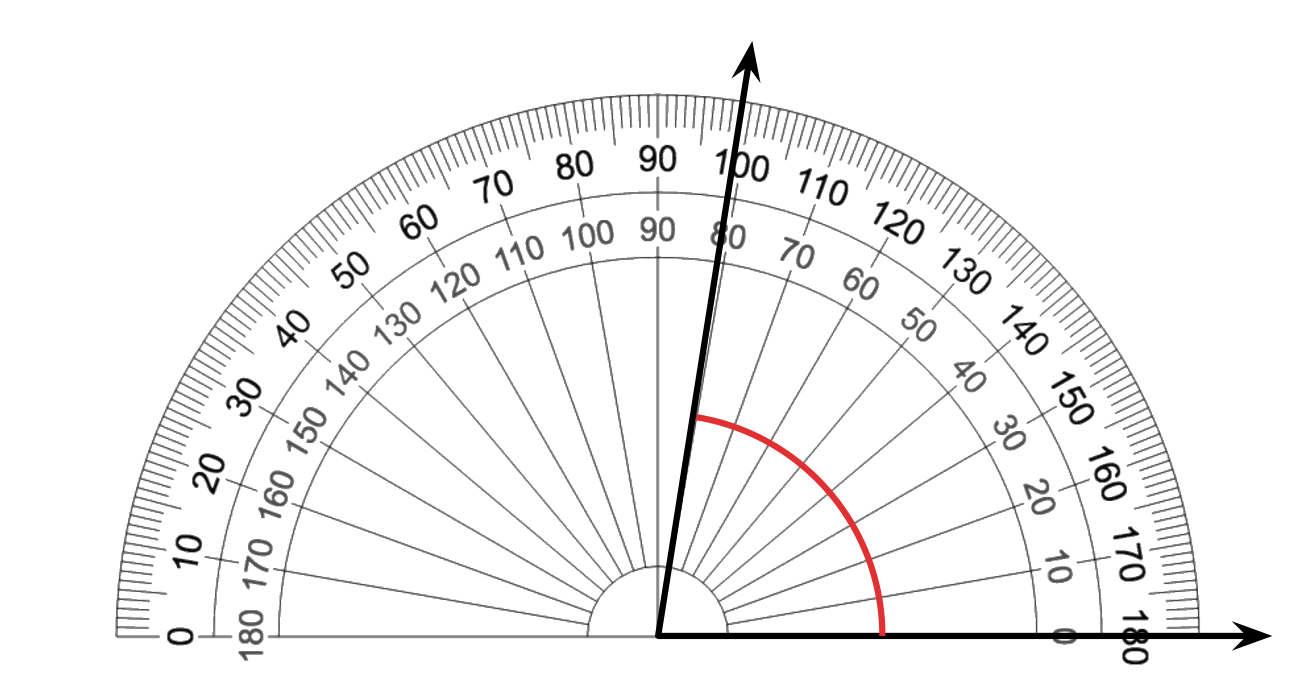 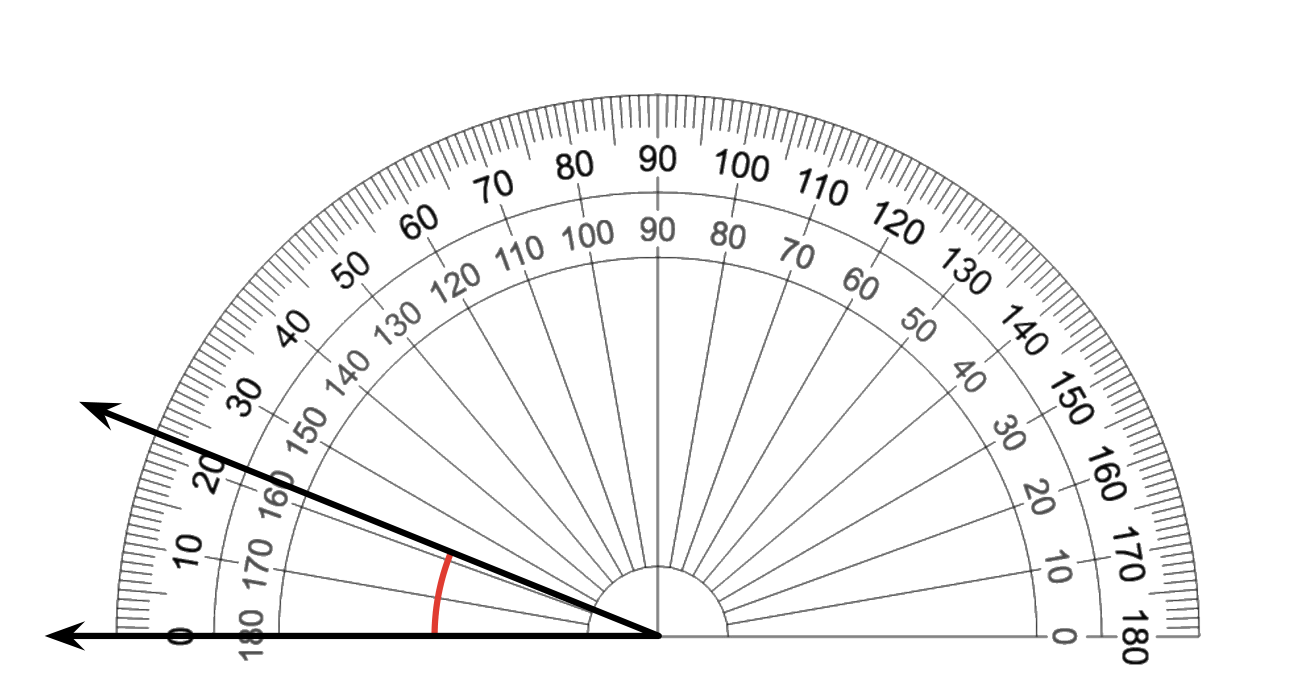 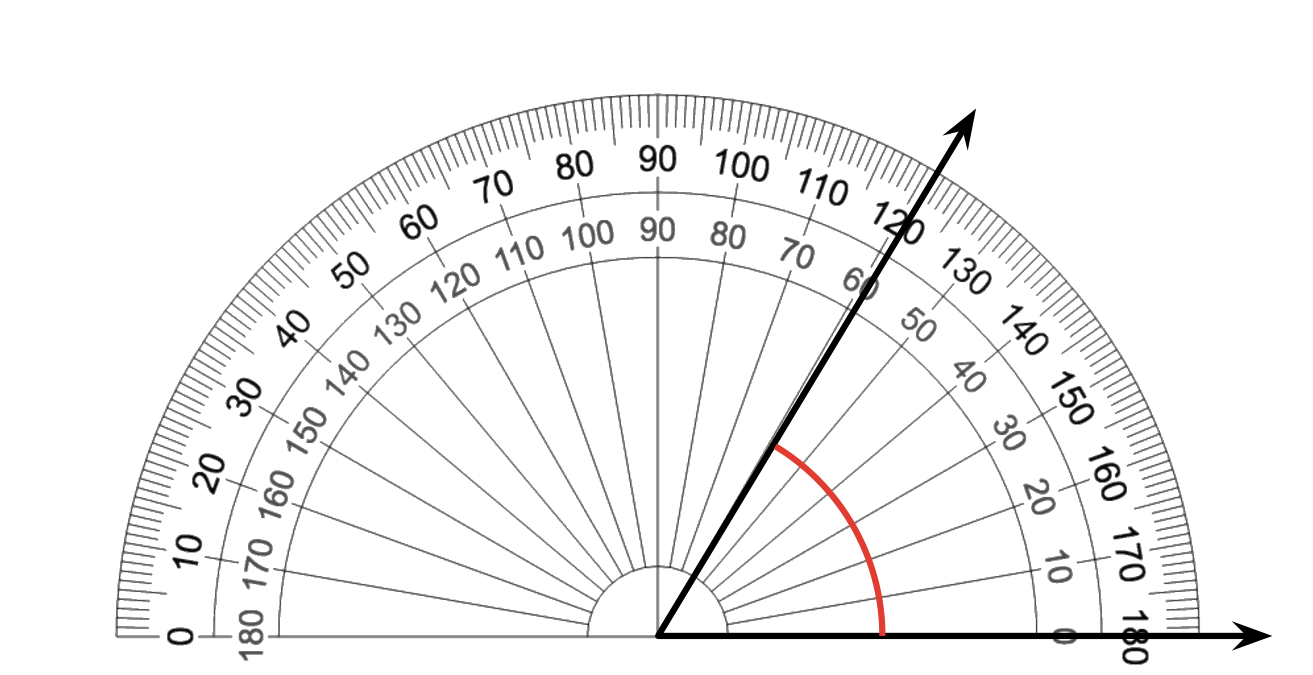 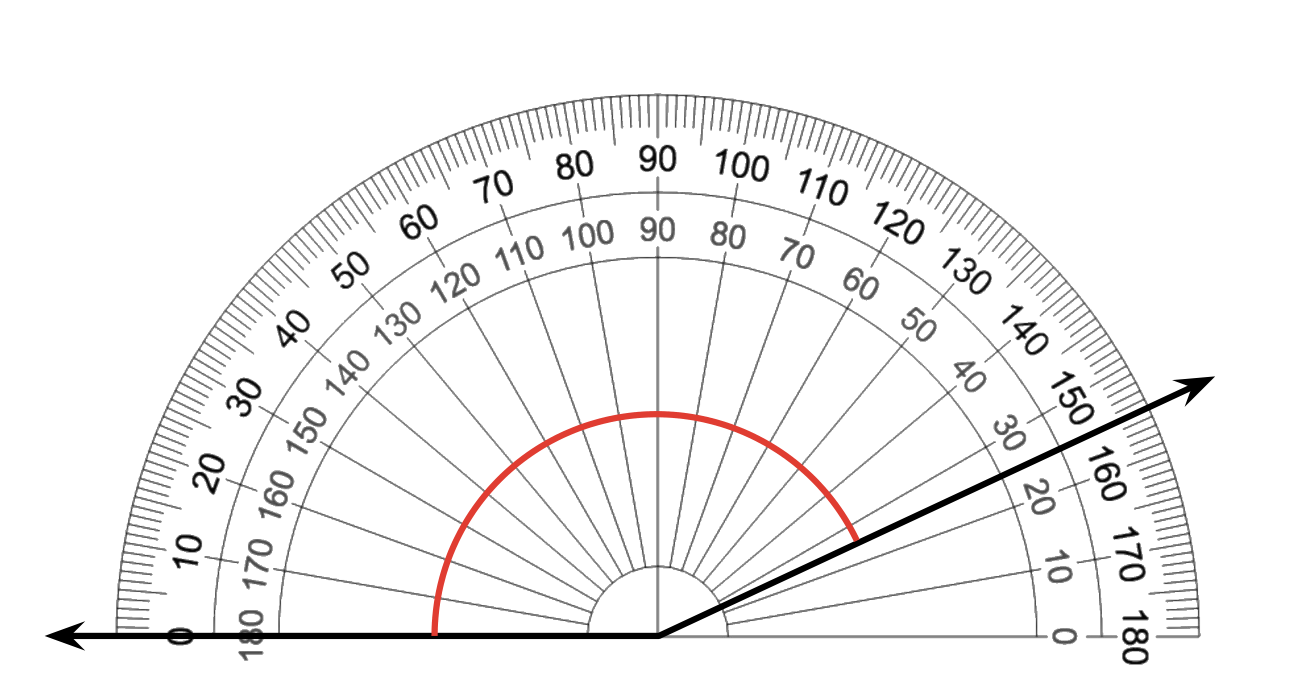 Elena y Kiran miden un ángulo con un transportador. Elena dice que el ángulo mide . Kiran dice que el transportador muestra . ¿Por qué obtienen medidas diferentes? ¿Cuál es correcta? Explica cómo razonaste.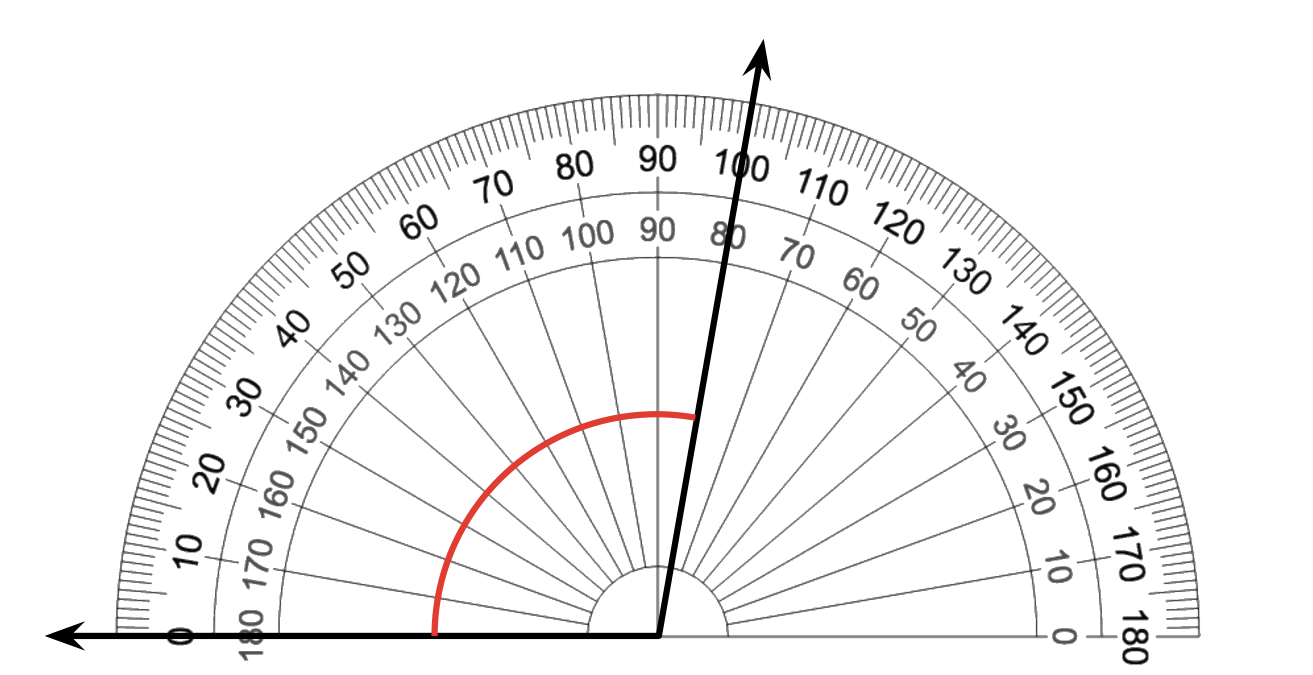 Images for Activity Synthesis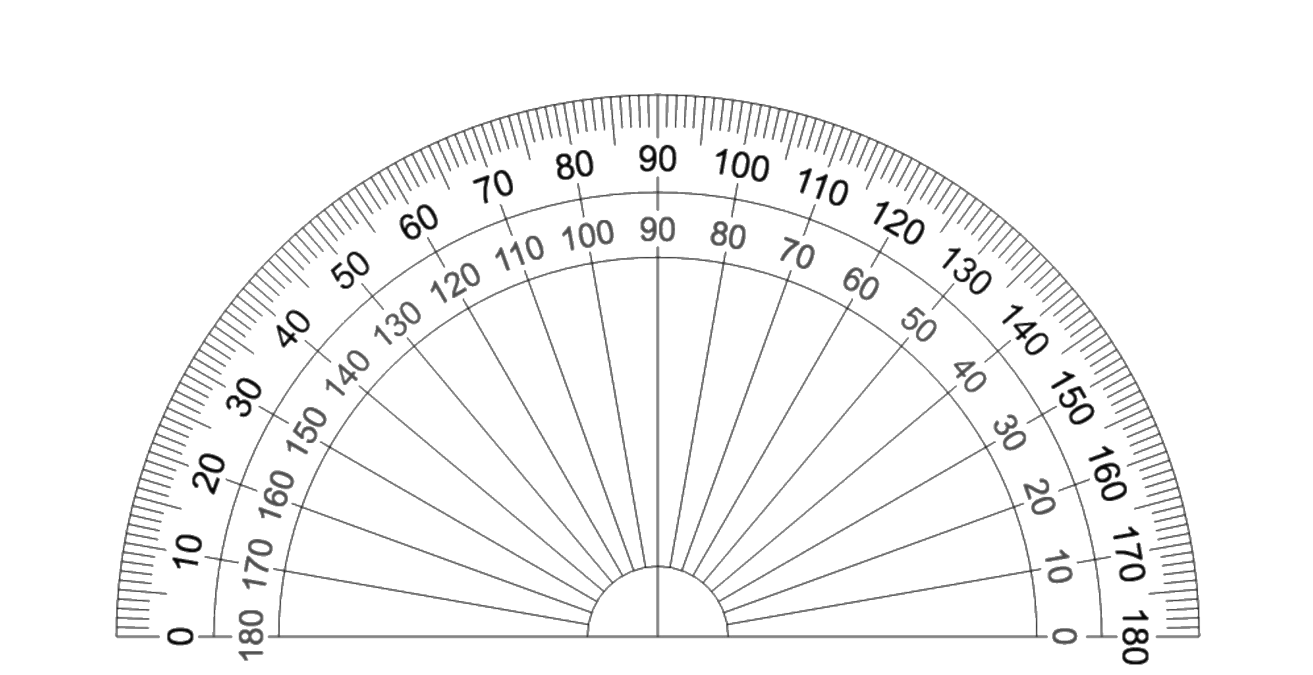 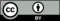 © CC BY 2021 Illustrative Mathematics®